Publicado en  el 11/01/2016 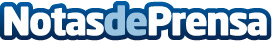 San Sebastián, una de las dos capitales de la cultura 2016Datos de contacto:Nota de prensa publicada en: https://www.notasdeprensa.es/san-sebastian-una-de-las-dos-capitales-de-la_1 Categorias: Internacional Nacional Viaje Artes Visuales Artes Escénicas Música País Vasco Turismo http://www.notasdeprensa.es